      Jídelní  lístek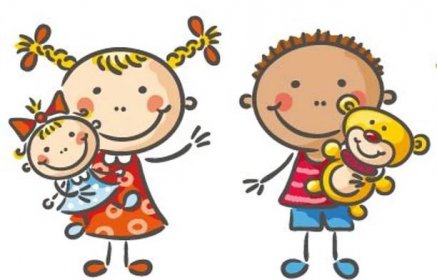                                                                              23. –  27. 1. 2023                         Kolektiv kuchyně Vám přeje dobrou chuť. Ovoce a zelenina dle aktuální nabídky trhu !!!Jídlo je určeno k okamžité spotřebě.Změna jídel a alergenů vyhrazena.Jídlo obsahuje alergeny, které jsou značeny čísly v závorce – např. (1, 3,7) Stopové prvky neznačíme.PONDĚLÍSvačina:Chléb, medové máslo, jablko, kakao (1a, b, 7)PONDĚLÍPONDĚLÍPolévka:Rychlá masová (3, 9)PONDĚLÍOběd:Srbské rizoto s vepř. masem a sýrem, okurka (7, 12)PONDĚLÍčajPONDĚLÍSvačina:Chléb sluníčko s máslem, kedlubna strouhaná, čaj (1a, b, 7, 11)ÚTERÝSvačina:Veka, krabí pomazánka, rajče cherry, čaj (1a, 4, 7)ÚTERÝÚTERÝPolévka:Hrachová (1a)ÚTERÝOběd:Krůtí v mrkvi, brambor (1a, 7)ÚTERÝvoda s citrusyÚTERÝSvačina:Cereální raženka s Lučinou, hruška, bílá káva (1a, b, d, 6, 7,11)STŘEDASvačina:Podmáslový chléb, pomazánka z červené čočky, kapie, mléko(1a,b,7)STŘEDASTŘEDAPolévka:Zeleninová bílá (1a, 7, 9)STŘEDAOběd:Cikánská vepřová  pečeně, rýže (1a)STŘEDAčajSTŘEDASvačina:Puding, piškoty, mandarinka, čaj (1a, 7)ČTVRTEKSvačina:Chléb, masová pomazánka, okurka, čaj s citronem (1a, b, 7)ČTVRTEKČTVRTEKPolévka:Kapustová s bulgurem (1a)ČTVRTEKOběd:Palačinka s džemem (1a, 3, 7)ČTVRTEKmléko jogurtovéČTVRTEKSvačina:Chléb, pomazánka falešný humr, pomeranč, ochucené mléko(1a, b, 7,9)PÁTEKSvačina:Žitný chléb, tvarohová s bazalkou, mrkev, kakao (1b, 7)PÁTEKPÁTEKPolévka:Kuřecí s mušličkami (1a, 3, 9)PÁTEKOběd:Moravský vrabec, halušky se zelím (1a, 12)PÁTEKčajPÁTEKSvačina:Oplatka, banán, čaj